RONDE 3U krijgt 10 minuten de tijd om het volgende uit te voeren:- MAAK EN BESPREEK: waar zitten de verschillen tussen de "schoolboek-opdracht" en de "wiskundig denken-opdracht"- SCHRIJF OP DE POSTER: tot wat voor soort "denken" zet de "wiskundig denken-opdracht" aan? (gebruik hierbij woorden die verbonden zijn aan wiskundig denken, zoals redeneren, modelleren, etc.)ALS U NOG TIJD HEEFT:- WEES CREATIEF: hoe zou u de "wiskundig denken"-opdracht nog kunnen aanpassen om ander/meer wiskundig denken te stimuleren?SCHOOLBOEKOPDRACHT - 1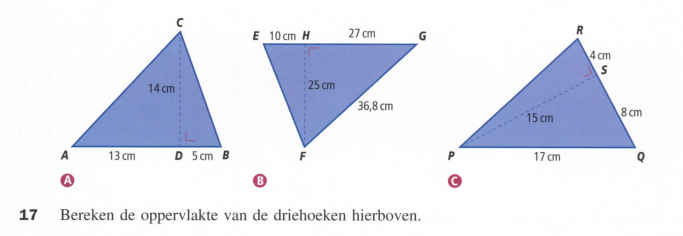 SCHOOLBOEKOPDRACHT - 2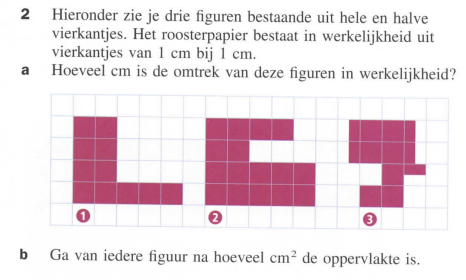 WISKUNDIG DENKEN-OPDRACHT - 1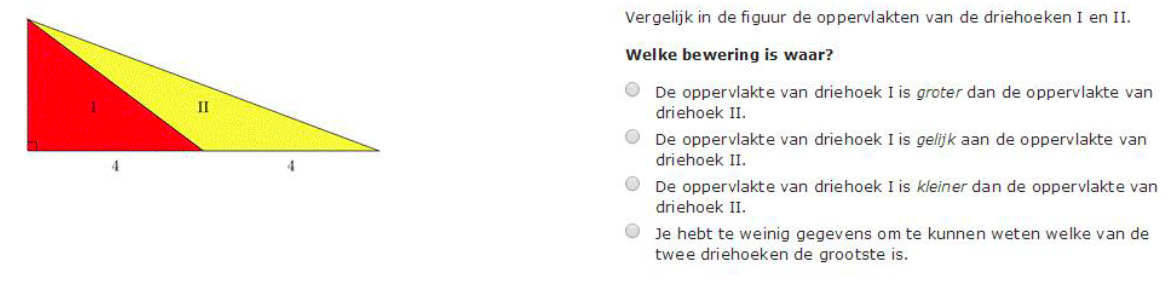 WISKUNDIG DENKEN-OPDRACHT - 2Geef van iedere bewering aan of hij waar is, of hij soms waar is of dat hij niet waar is.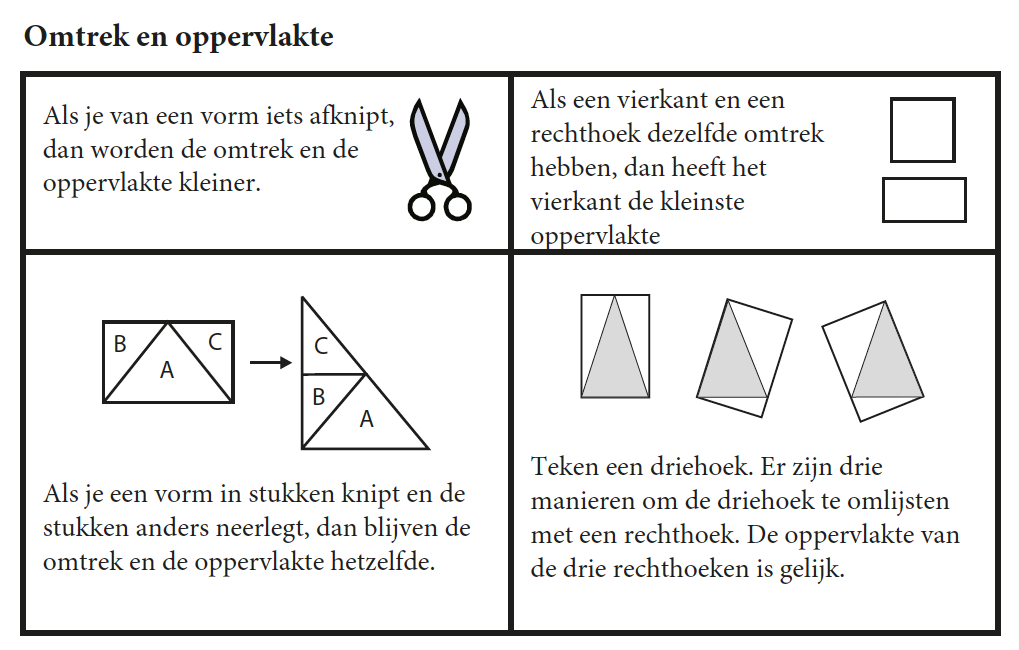 